Hausordnung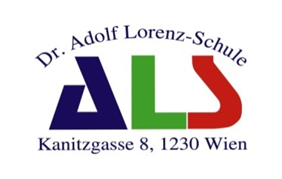 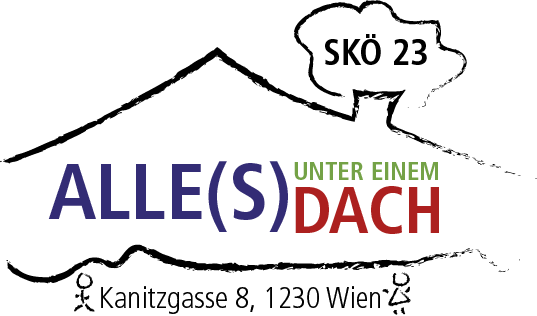 ------------------------------------------------------- (bitte hier  abtrennen)------------------------------------------------------------

Name der Schülerin / des Schülers:   _______________________________________Ich habe die Hausordnung erhalten, gelesen und zur Kenntnis genommen.
_______________________________________
     (Unterschrift des Erziehungsberechtigten)